記入日　　　年　　　月　　　日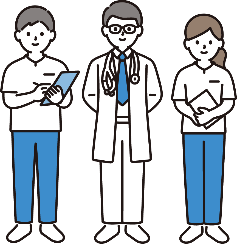 更新日　　　年　　　月　　　日記入日　　　年　　　月　　　日更新日　　　年　　　月　　　日記入日　　　年　　　月　　　日更新日　　　年　　　月　　　日必要な医療的ケアにチェックしてください。□ 人工呼吸器　　　□ 気管切開　　　　　□ 鼻咽頭エアウェイ□ 酸素療法　　　　□ 吸引（口鼻腔・気管内吸引）□ ネブライザー　　□ 経管栄養　　　　　□ 中心静脈カテーテル□ 皮下注射　　　　□ 血糖測定　　　　　□ 導尿□ 継続的な透析（血液透析・腹膜透析等） □ 排便管理□ 痙攣時の座薬挿入、吸引、酸素投与、迷走神経刺激装置の作動等□ その他（　　　　　　　　　　　　　　　　　　　　　　　　　　　　　　　）服　薬薬品名（　　　　　　　　　　　　　　　　　）処方病院（　　　　　　　　　　　）用法・用量（１日　　　回（朝・昼・晩）　・　１回　　　　錠）服　薬薬品名（　　　　　　　　　　　　　　　　　）処方病院（　　　　　　　　　　　）用法・用量（１日　　　回（朝・昼・晩）　・　１回　　　　錠）服　薬薬品名（　　　　　　　　　　　　　　　　　）処方病院（　　　　　　　　　　　）用法・用量（１日　　　回（朝・昼・晩）　・　１回　　　　錠）留意事項使用物品□経鼻カニューレ　　　□酸素マスク□人工鼻　　　□人工呼吸器□サチレーションモニター□その他（　　　　　　　　　　　　　　　　　　　　　　　　　　　　　　）酸素使用状況　夜間のみ　・　２４時間　・　その他（　　　　　　　　　　　　　　　　　）　酸素使用量（　　　　　　　　　　　ℓ／min）呼吸器の種類及び使用条件留意事項準備物品回　数留意事項準備物品 □吸引器 □吸引チューブ（挿入時の長さ　　　　　　ｃｍ） □バック（　　　　　　　　　　　　　　　　　　　　　　　　　　　　　　　　） □その他（　　　　　　　　　　　　　　　　　　　　　　　　　　　　　　　　）留意事項排痰法を行うか（　行う　・　行わない　）【抜けた時の対応】【つまった時の対応】気管カニューレ製品名（　　　　　　　　　　　　　　　　　　　　　）管の内腔（　　　　　　　　　　　　　　　）ｃｍカフ（あり　・　なし）交換の頻度（　　　　　　　　　　　）ごとネブライザー（必要　・　不要）準備物品 □吸引器 □吸引チューブ □バック □その他（　　　　　　　　　　　　　　　　　　　　　　　　　　　　　　 ）留意事項【抜けた時の対応】【つまった時の対応】経鼻経管栄養管の太さ（　　　　　　　　　　　　　　　）Ｆｒ鼻に止める位置　　先端から（　　　　　　　　　　　　　　）ｃｍ胃ろう（腸ろう）製品名（　　　　　　　　　　　　　　　　　　　　　　　　）サイズ（太さ　　　　　　　Ｆｒ　・　長さ　　　　　　　　　ｃｍ）外部の形態（ボタン型　・　チューブ型）内部の形態（バンパー型　・　バルン型）バルンの（水　　　　　　ｍｌ固定）交換の頻度（　　　　　　　　　　　　　　　　　　　　　　　　　　　）ごと準備物品 □イルリガートル（注入容器） □湯ざまし　　　　　□注射器　　　　　□栄養剤 □その他（　　　　　　　　　　　　　　　　　　　　　　　　　　　　　　 ）経管栄養剤回数・量注入速度留意事項【抜けた時の対応】留意事項【つまった時の対応】